Wykaz zmian do wersji 4.18BZmieniono wygląd kalendarza do wyznaczania dni wolnych oraz świąt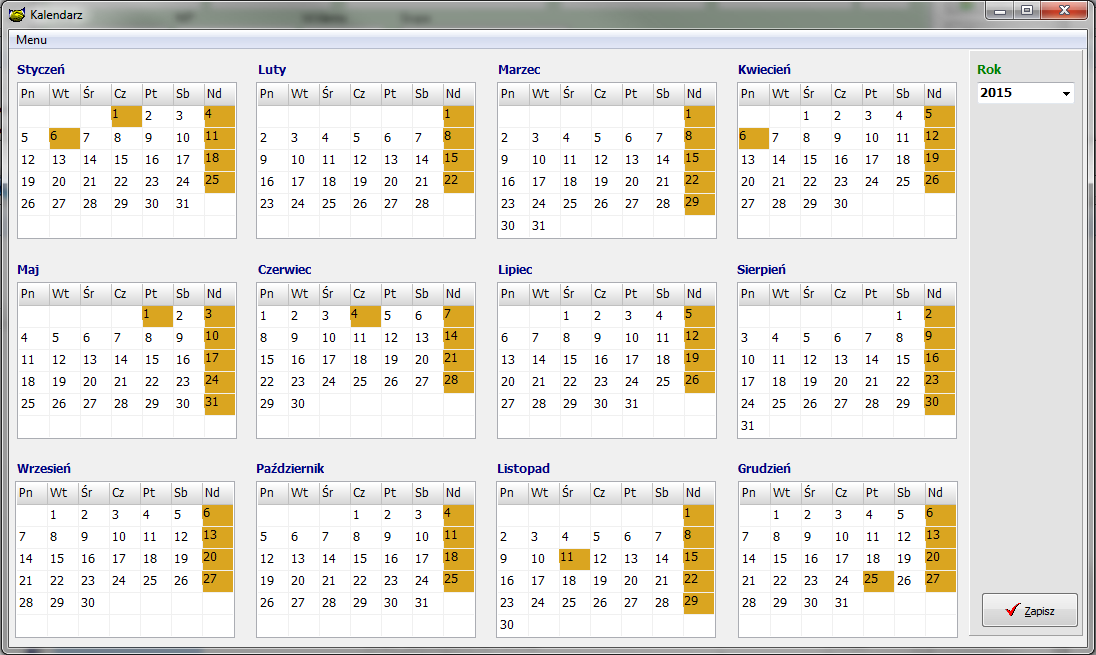 Przy zapisie oraz usuwaniu wydruków , okno nie zostanie automatycznie zamknięte.Utworzono nową zakładkę w danych umowy info BGK, na którą przeniesiono niektóre pola z zakładki dane pozostałe takie jak:- cel pożyczki- Status rozliczenia,- Kwota rozliczenia dokumentu- % rozliczenia dokumentu- Termin do rozliczenia- Przesłanie zdjęć oraz informacji o firmieOraz dodano nowe pola:- Załącznik 4e,- Data wysyłki wezwania 1- Data zwrotu wezwania 1- Data wysyłki wezwania 2-Data zwrotu wezwania 2- Dokumenty niekompletne- Dokumenty zaakceptowane- Notatki z wityUwaga! Daty zwrotu stają się aktywne w momencie wypełnień dat wezwań)Możliwość edycji dokumentów niekompletnych oraz zaakceptowanych mają osoby z nowym prawem : „Edycja dokumentów na umowie”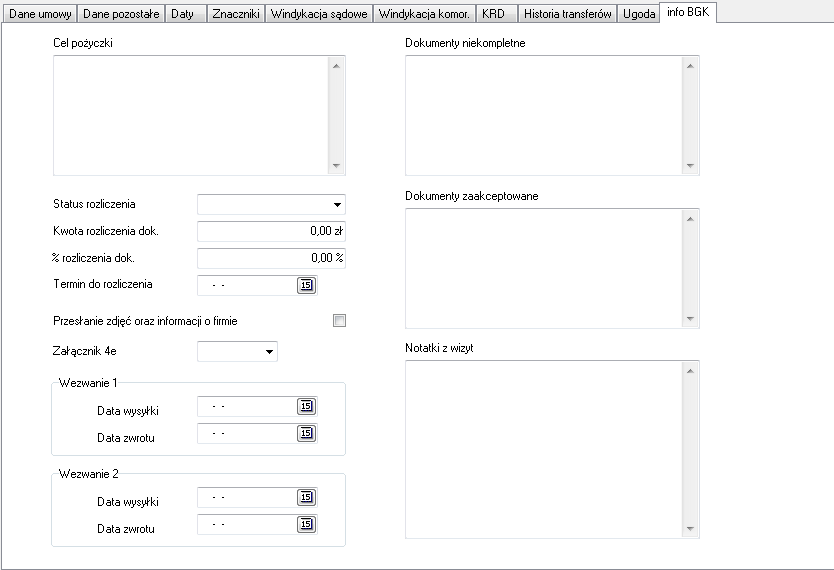 Dodano nowy format do obsługi przelewów przychodzących „Alior (rozszerzony format TXT)Zmiana wyglądu ekranu nowa firma. Pierwszą daną do wprowadzenia będzie NIP. po wprowadzenia NIP system sprawdzi czy klient jest już w bazie co uprości wprowadzenie danych klientów.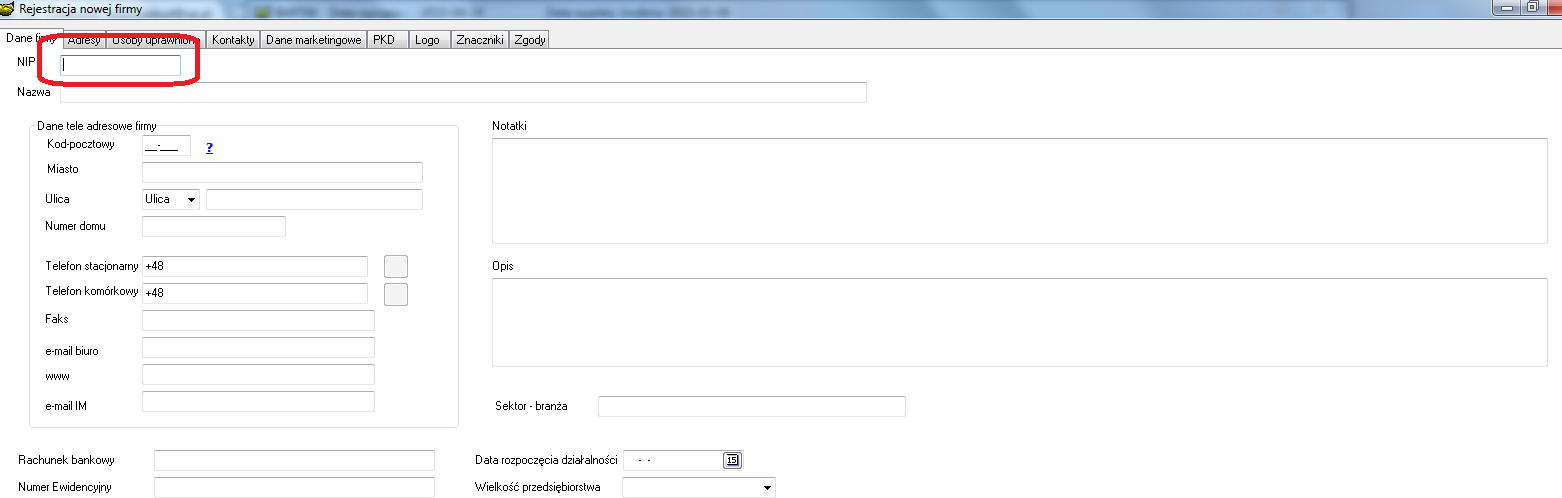 Zmieniono działanie funkcji kolejność spłat, pobranie, edycja, dodanie.W konfiguracji  produktu dodano możliwość  określenia czy produkcie będzie stosowane opłaty za ryzyko.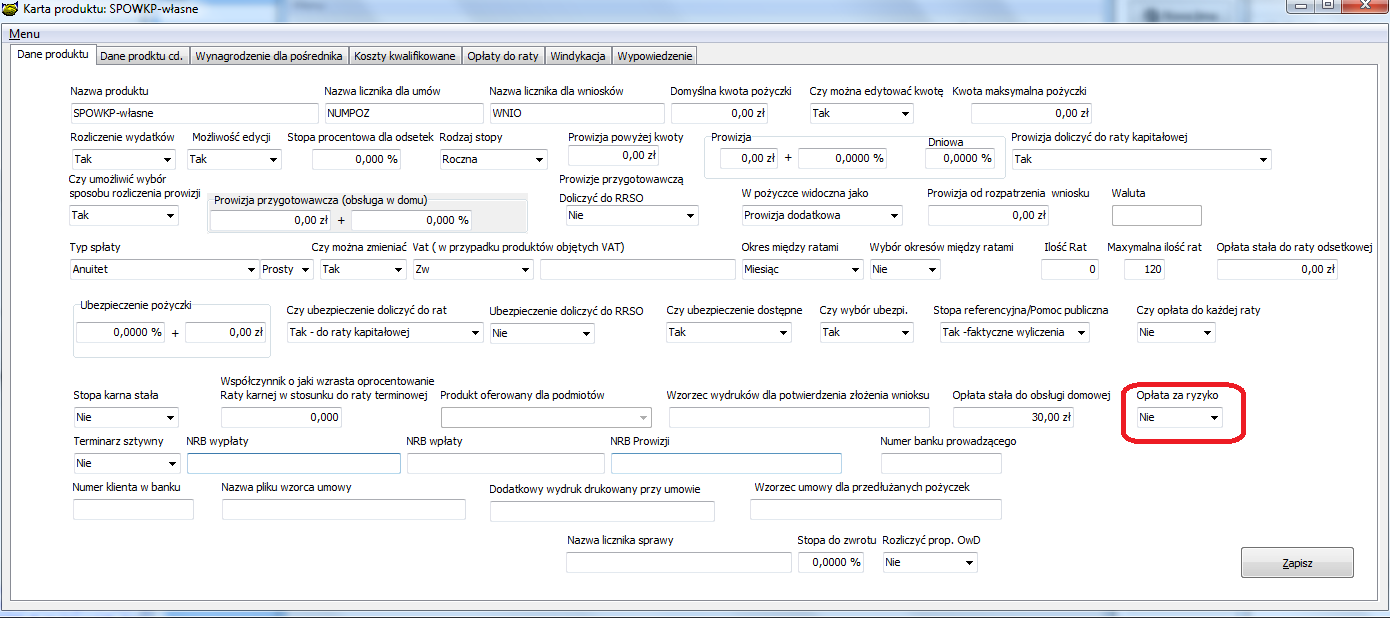 Na karcie umowy dodano możliwość oznaczenia na umowie Wniosku o:- upadłość- ogłoszenie upadłościWraz datą wniosku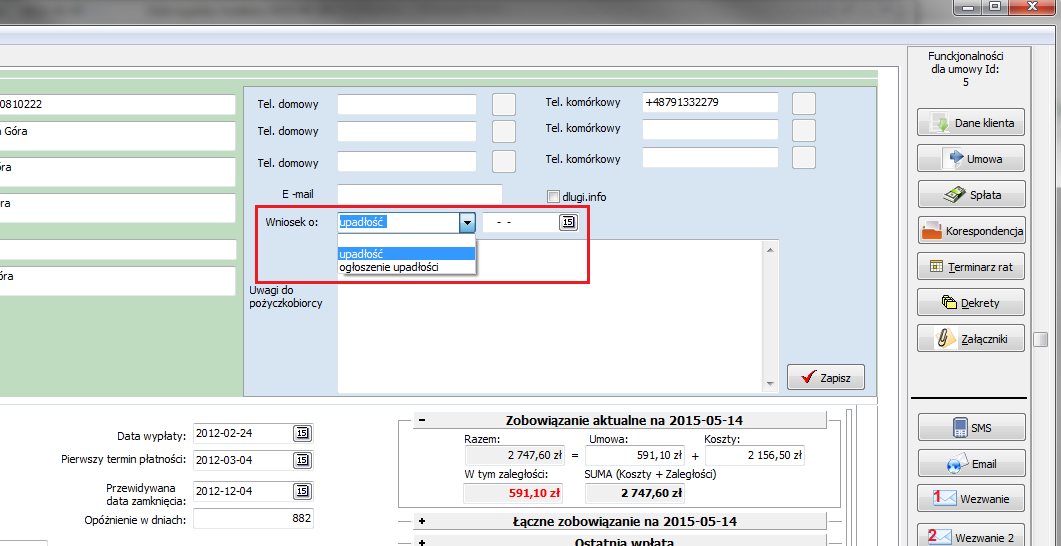 DO importu danych do pbazy w opcji zaczytania umów dodano nowe kolumny:- Kapitał terminowy,- Kapitał zaległy,- Spłaty kapitału,- Spłaty odsetek,- Wartość pomocy de  minimis, - Stopa referencyjna,- Ilość rat karencyjnych,- Spłaty prowizji.Oraz dodano datę pod jaką operację księgowe mają zostać wykonane.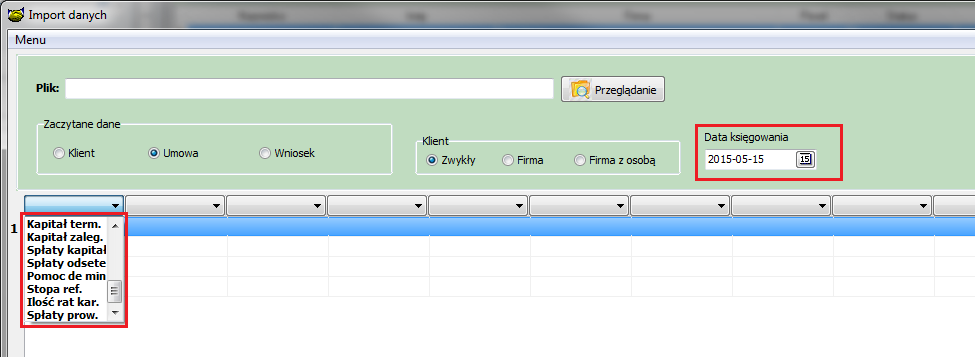 Wprowadzono prawo do edycji druku terminarza- Edycja druku harmonogramu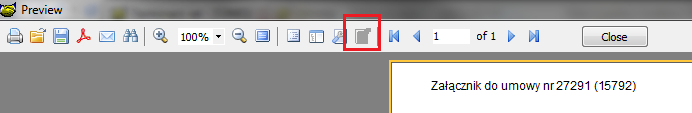 Zmieniono przeglądanie historii terminarza.Możliwość wykluczania typów terminarza, których nie chcemy oglądać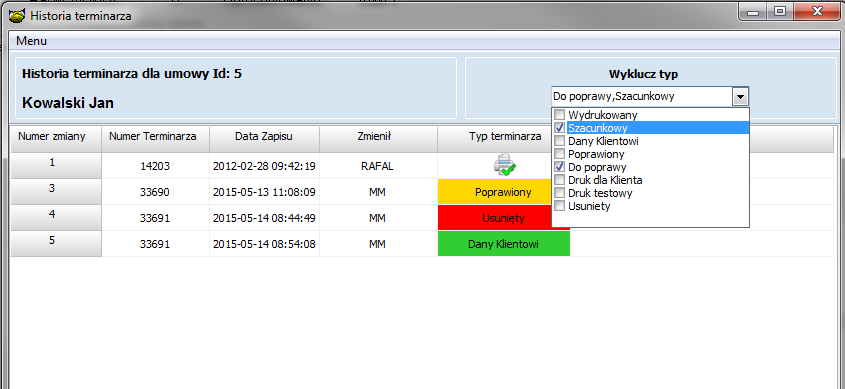 Zwiększono rozmiar nowo dodanych pól do umowy:- Dokumenty niekompletne- Dokumenty zaakceptowanedo 1000 znaków.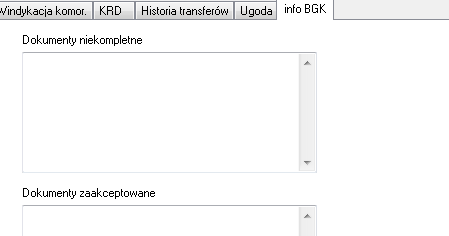 Podczas wyboru poręczyciela (osoba fizyczna) do zabezpieczenia automatycznie zaczytuje się nazwa firmy, w której pracuje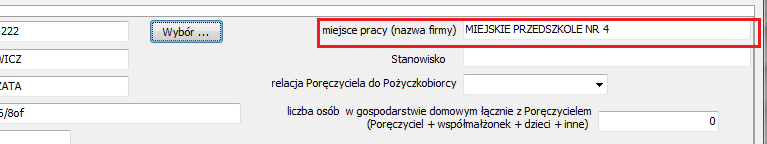 EKOPZmodyfikowano raport stanów, dodano kolumnę „Opłata za ryzyko”Rozbudowano, opcje hurtownia dodano dwa dodatkowe polaKwota opłata za ryzykoDochody z opłaty za ryzyko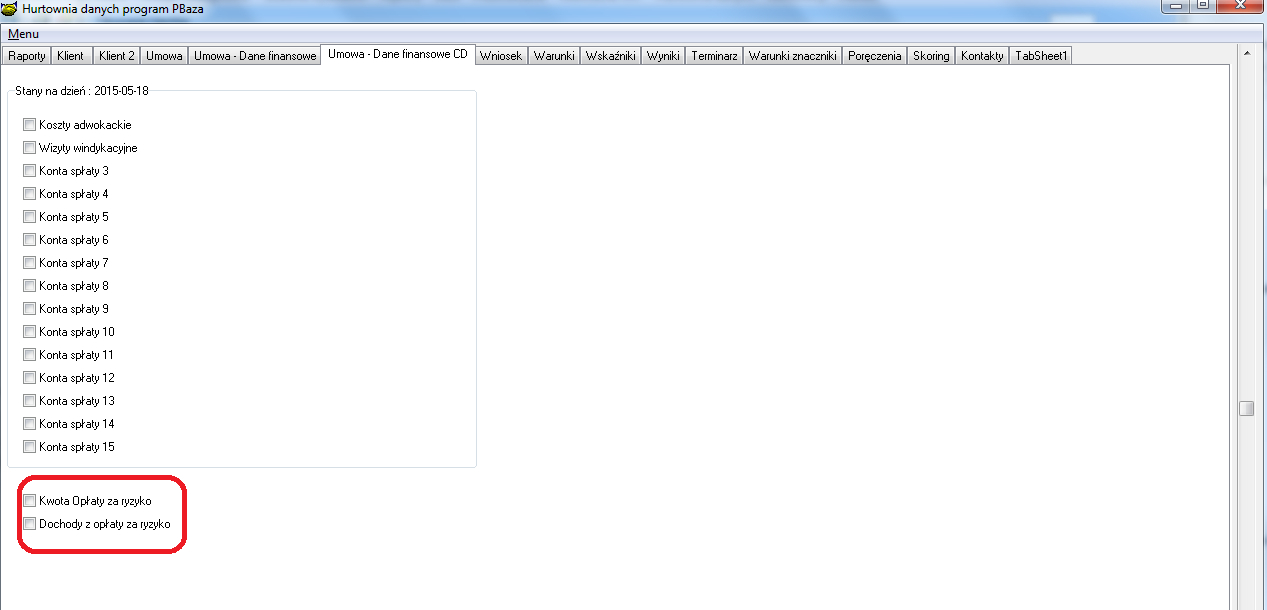 Dodano możliwość eksportu analitycznego do OPTIMY raportu spłat.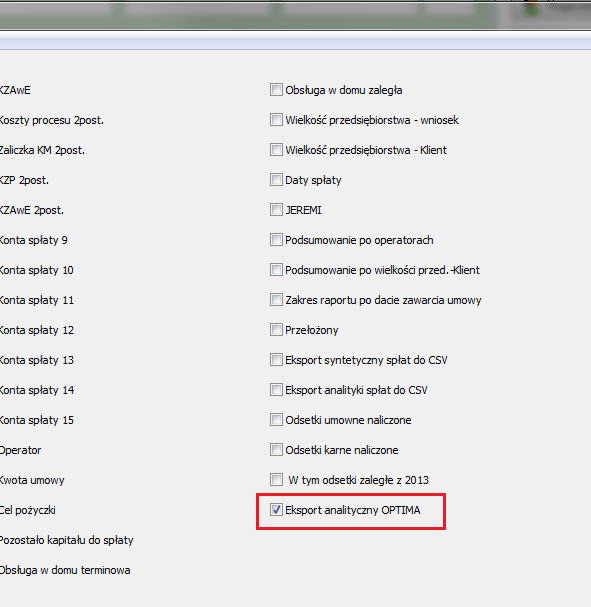 Dla numeracji plików eksportowych należy stworzyć licznik o nazwie RKB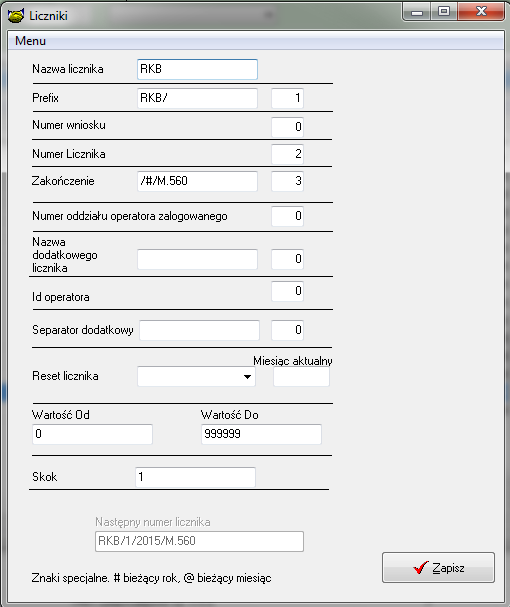 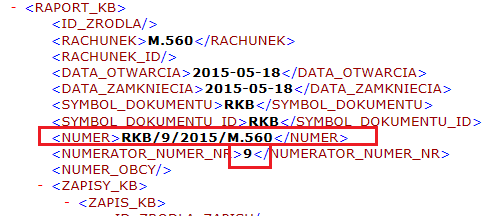 Dla numeracji poszczególnych zapisów należy stworzyć licznik KP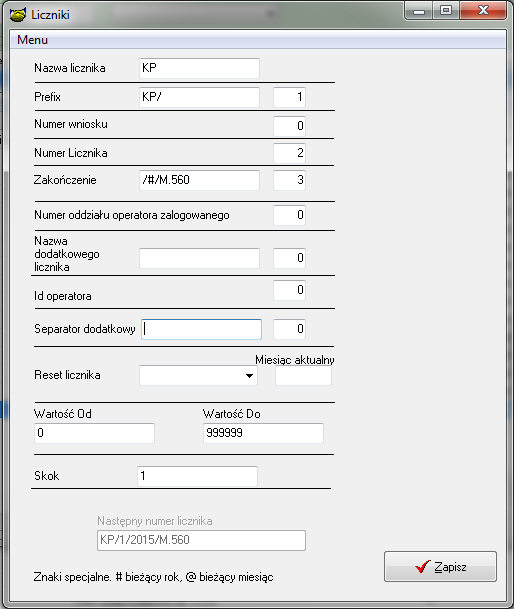 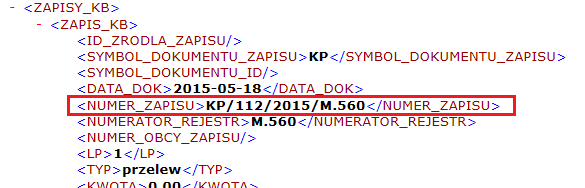 Efektem braku wprowadzenia liczników będą puste pozycje w wyżej zaznaczonych miejsca pliku eksportowego.Dzięki utworzeniu liczników, można w dowolnej chwili zerować/zmieniać wartość.Uwaga ! Plik eksportowy zostaje utworzony w katalogu C:/fundacja/tmp/optima.xmlW raporcie stanów dodano możliwość filtrowania umów po dacie zawarcia umowy- konfiguracja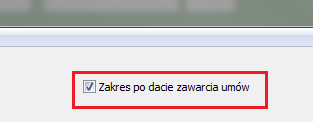 	- raport stanów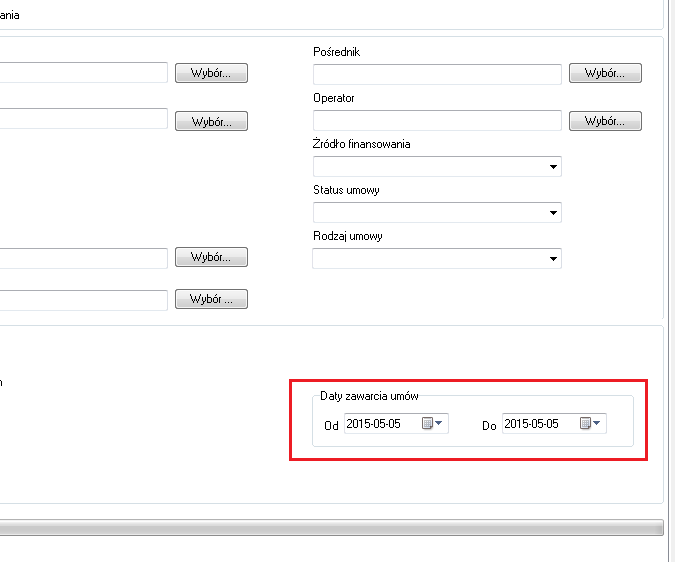 W konfiguracji okna zaległości umożliwiono dowolne definiowanie kolejności kolumn.Numery kolumn nie mogą się powtarzać (prócz 0 )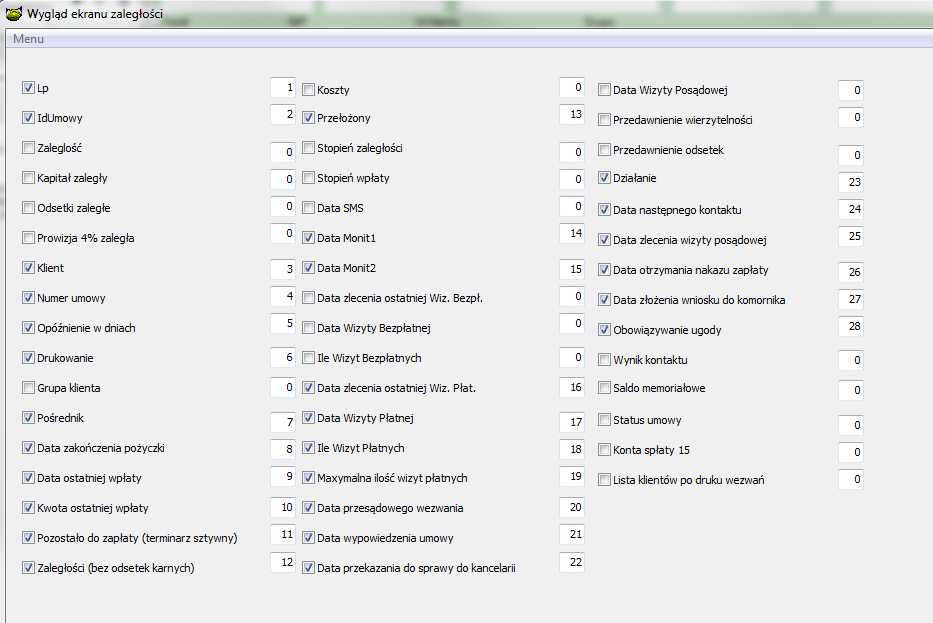 Możliwość filtrowania dekretów aneksowanych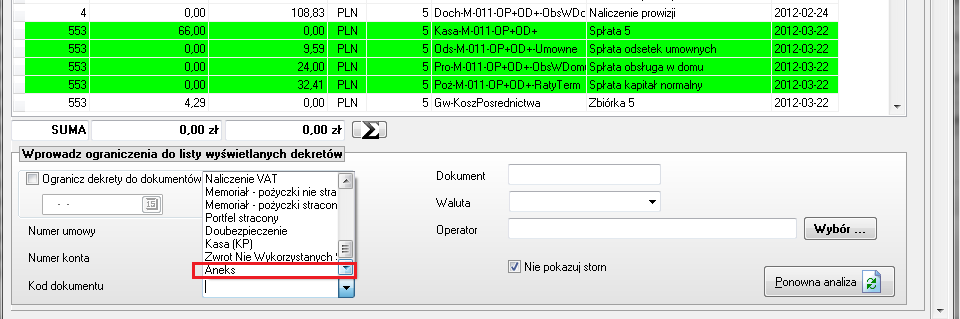 Na liście produktów dodano filtr umożliwiający podgląd produktów oferowanych/ nieoferowanych/ wszystkich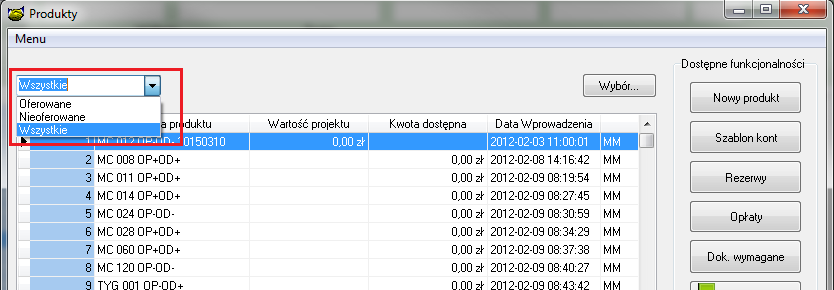 Do opłat do raty produktu dodano 5 pozycje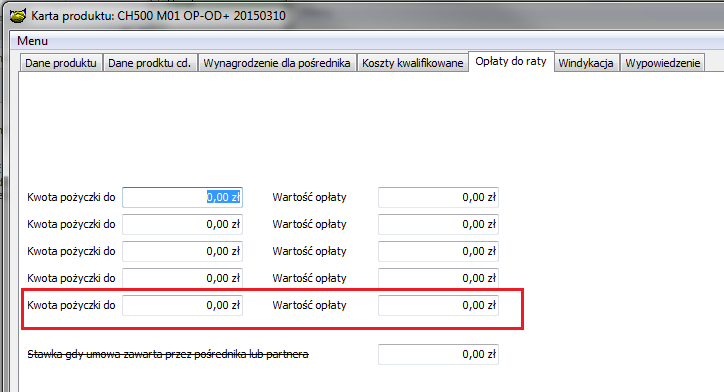 Dodano nowy parametr „Wymagana ugoda do zapisu”Przy zapisie kontaktu do umowy wybierając wynik kontaktu Ugoda otworzy się okno wymuszające wprowadzenie ugody na umowie/ lub nieInstalacja1.	Wykonać kopię bazy danych !2.	Zamienić plik pbaza.exe na aktualny3	Wykonać instalacje bazy danych opcja Baza->Instalacja wersji 4.18A